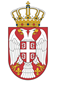 РЕПУБЛИКА СРБИЈА НАРОДНА СКУПШТИНАОдбор за спољне послове06 Број: 06-2/460-213. новембар 2021. годинеБ е о г р а дНа основу члана 70. став 1. алинеја прва Пословника Народне скупштинеС А З И В А М                                        37. СЕДНИЦУ ОДБОРА ЗА СПОЉНЕ ПОСЛОВЕЗА  ЧЕТВРТАК, 4.  НОВЕМБАР 2021. ГОДИНЕ,СА ПОЧЕТКОМ У 13 ЧАСОВА	За ову седницу предлажем следећиД н е в н и   р е дИницијативе за посетеПозив за посету Посланичке групе пријатељства са Литванијом Народне скупштине Литванији,  од 9. до 12. новембра 2021. године Позив за учешће  на онлајн Интерпарламентарном састанку о будућности европске интеграције Западног Балкана, који ће се одржати  10. новембра 2021. годинеПозив за учешће  на Конгресу Европских народних партија, који ће се одржати у Ротердаму, Краљевина Холандија, 17. новембра 2021. годинеПозив за учешће на Берлинској безбедносној конференцији 2021. / 20 конгрес о европској безбедности и одбрани, која ће се одржати у Берлину, Немачка, 24. и 25. новембра 2021. године Редовне активности сталних делегацијаУчешће сталне делегације НС РС  у Парламентарној скупштини Савета Европе(ПС СЕ) на састанку Пододбора за спољне послове Парламентарне скупштине Савета Европе, који ће се одржати 22. и 23. новембра 2021. године, у Њујорку, САД Учешће сталне делегације НС РС  у Парламентарној скупштини ОЕБС-а  на  Конгресу  Европских народних партија, 17. и 18. новембра 2021.  године, у Ротердаму, ХоландијаУчешће сталне делегације НС РС  у Интерпарламентарној унији на Годишњем заседању Интерпарламентарне уније, које ће се одржати у Мадриду, Шпанија, од 26. до 30. новембра 2021. године       3.   Извештаји о реализованим посетамаИзвештај о  службеном путовању у Љубљану, Република Словеннја, 14-17 септембар 2021. године, Милимира Вујадиновића, председника Одбора за дијаспору и Србе у региону НСРС Извештај  о службеном путовању у Мостар и Невесиње, БиХ, од 2. до 5. октобра 2021. године, Милимира Вујадиновића, председника Одбора за дијаспору и Србе у региону НСРС Извештај о посети делегације Парламентарне скупштине Франкофоније везано са организацију 33. Регионалне скупштине за Европу Парламентарне скупштине Франкофоније, која ће се одржати у Београду, 23-26. новембра 2021. године Извештај о међународној сарадњи Народне скупштине Републике Србије у  2020. години      4.   Реализовани остали контактиЗабелешка са састанка председника Посланичке групе пријатељства Народне скупштине Републике Србије  са Словачком Републиком Угљеше Марковића са амбасадором Словачке Републике у Републици Србији Њ.Е. Федором Росочијем, одржаног 29. септембра 2021. годинеЗабелешка са састанка председника Посланичке групе пријатељства НС РС са Јерменијом Александра Чотрића са амбасадором Републике Јерменије на нерезиденцијалној основи, Њ.Е. Ашотом Ховакимианом, одржаног 07. октобра 2021. годинеЗабелешка о разговору председника Народне скупштине Републике Србије Ивице Дачића са генералном секретарком ОЕБС-а Хелгом Шмид, одржаном      26. октобра 2021. године Забелешка са састанка посланичких група пријатељства парламената Републике Србије и  Исламске Републике Иран, одржаног 26. октобра 2021. године у онлајн формату       5.  РазноСедница ће се одржати у Дому Народне скупштине, Трг Николе Пашића 13, сала IV.             Моле се чланови Одбора да у случају спречености да присуствују седници Одбора, о томе обавесте своје заменике у Одбору.                                                                                          ЗАМЕНИК ПРЕДСЕДНИКА ОДБОРА         Весна Марковић, с.р.